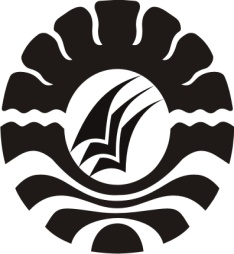 SKRIPSIPENERAPAN TEKNIK SCRAMBLE DALAM MENINGKATKAN KETERAMPILAN MEMBACA PEMAHAMAN PADA  SISWA KELAS Vb SDN 10 LEMBANG  KECAMATAN LABAKKANG KABUPATEN PANGKAJENE DAN KEPULAUANWILDA DWI LESTARIPROGRAM STUDI PENDIDIKAN GURU SEKOLAH DASAR FAKULTAS ILMU PENDIDIKAN UNIVERSITAS NEGERI MAKASSAR2016PENERAPAN TEKNIK SCRAMBLE DALAM MENINGKATKA KETERAMPILAN MEMBACA PEMAHAMAN PADA  SISWA KELAS Vb SDN 10 LEMBANG  KECAMATAN LABAKKANG KABUPATEN PANGKAJENE DAN KEPULAUANSKRIPSIDiajukanuntukMemenuhiSebagianPersyaratanGunaMemperolehGelarSarjanaPendidikanpada Program Studi Pendidikan Guru Sekolah Dasar Strata SatuFakultas Ilmu Pendidikan Universitas Negeri MakassarWILDA DWI LESTARI1247042134PROGRAM STUDI PENDIDIKAN GURU SEKOLAH DASAR FAKULTAS ILMU PENDIDIKAN UNIVERSITAS NEGERI MAKASSAR2016PERNYATAAN KEASLIAN SKRIPSISaya yang bertanda tangan di bawah ini:Nama				:  Wilda Dwi LestariNIM				:  1247042134Jurusan/Program Studi	:  Pendidikan Guru Sekolah DasarJudul Skripsi	: ”PenerapanTeknik Scramble Dalam Meningkatkan Keterampilan Membaca Pemahaman Pada Siswa Kelas Vb SDN 10 Lembang Kecamatan Labakkang Kabupaten Pangkep”.	Menyatakan dengan sebenar–benarnya bahwa skripsi yang saya tulis ini benar merupakan hasilkarya saya sendiri dan bukan merupakan pengambilalihan tulisan atau pikiran orang lain yang saya akui sebagai hasil tulisan atau pikiran sendiri.Apabila dikemudian hari terbukti atau dapat dibuktikan bahwa skripsi ini hasil ciplakan, maka saya besedia menerima sanksi atas perbuatan tersebut sesuai ketentuan yang berlaku.							Makassar, 28 Juli 2016						         Yang membuat Pernyataan;							Wilda Dwi Lestari							1247042134MOTOKesuksesan hanya dapat diraih dengan segala upaya dan usaha yang disertai dengan doa, karena sesungguhnya nasib manusia tidak akan berubah dengan sendirinya.Kuperuntukkann karya ini untuk kedua orang tuakuYang telah membesarkan serta memberikan kasih sayang yang tulus dan ihklas. saudaraku yang telah tulus dan iklasMendoakan dan memberiku semangat untuk meraih cita –citaku.PRAKATAPuji syukur kehadirat Allah SWT, atas rahmat dan hidayah-Nya jualah sehingga peneliti dapat menyelesaikan skripsi ini dengan judul: Penerapan Teknik Scrambel untuk Meningkatkan Keterampilan Membaca Pemahaman Pada Siswa Kelas Vb SDN 10 Lembang Kecamatan Labbakang Kabupaten Pangkajene.Penulisan skripsi ini merupakan salah satu syarat untuk menyelesaikan studi dan mendapat gelar Sarjana Pendidikan (S.Pd) pada Program Studi Pendidikan Guru Sekolah Dasar Fakulltas Ilmu Pendidikan Universitas Negeri Makassar.Peneliti menyadari bahwa skripsi ini tidak mungkin terwujud tanpa bantuan dan bimbingan dari berbagai pihak oleh karena itu penulis menyampaikan ucapan terima kasih yang tak terhingga kepada pembimbing penulis yakni;Nur Abidah Idrus, S.Pd.,M.Pd., selaku pembimbing I dan Dr. Arnidah.,M.Si, selaku pembimbing II yang telah memberikan bimbingan dan arahan dengan tulus ikhlas sehingga skripsi ini dapat diselesaikan. Penulis juga menyampaikan terima kasih kepada :Prof. Dr. H. Husain Syam, M. TP, selaku Rektor Universitas Negeri Makassar, yang telah memberikan peluang untuk mengikuti proses perkuliahan pada Program Studi Pendidikan Guru Sekolah Dasar Fakultas Ilmu Pendidikan Universitas Negeri Makassar.Dr. Abdullah Sinring, M. Pd., selaku Dekan ; Dr. Abdul Saman, M.Si,Kons., selaku PD. I; Dr. Muslimin, M.Ed., selaku PD. II; dan Dr. Pattaufi, S.Pd.,M.Si., selaku PD. III; Dr. Parwoto, M.Pd., Selaku PD. IV, Fakultas Ilmu Pendidikan Universitas Negeri Makassar, yang telah memberikan layananan akademik, administrasi dan kemahasiswaan selama proses pendidikan dan penyelesaian studi.  Ahmad Syawaluddin, S.Kom,.M.Pd., selaku Ketua Program Studi dan Muh. Irfan, S.Pd.,M.Pd. selaku sekretaris Program Studi PGSD Fakultas Ilmu Pendidikan Universitas Negeri Makassar yang dengan penuh perhatian memberikan bimbingan dan memfasilitasi penulis selama proses perkuliahan.Dra. H. Rosdiah Salam, M.Pd. selaku ketua UPP Makasssar FIP, yang telah memberikan kesempatan pada penulis untuk memaparkan gagasan dalam bentuk skripsi ini.Bapak dan IbuDosenPGSD yang telah memberikan bekal ilmu pengetahuan sehingga penulis dapat melaksanakan penelitian dan menyelesaikan studi dengan baik.Anwar S.Pd., selaku kepala sekolah; dan Hj. Siti Hasinah, S.Pd., selaku guru kelas Vb SDN 10 Lembang Kecamatan Labbakang kabupaten Pangkajene.Ayahanda M. Yunus Nyonri dan IbundaHj. Nur Asiah, selaku orang tua penulis yang sangat berjasa dalam kehidupan penulis yang tidak dapat diuraikan satu persatu dan senantiasa menyertai dengan doa, membimbing, memotivasi demi kesuksesan ananda selama melaksanakan pendidikan. Buat saudaraku Eka Wardani, Irwanda, dan Rezky Ramadany yang senantiasa memberikan doa dan bantuan baik berupa moril maupun materi selama penulis menempuh pendidikan di rantau orang.Teman – teman M1.8 yang telah banyak membantu penulis dalam penulisan skripsi ini.Sahabat – sahabatku yang telah membatu penulis dalam penulisan skripsi ini.Siswa kelasVbSDN 10 Lembang Kecamatan Labbakang Kabupaten Pangkajene. Selaku subjek penelitian yang telah ikut serta dalam penelitian ini.Atas bantuan dari berbagai pihak, penulis hanya dapat memanjatkan doa kehadirat Allah SWT, semoga segala bantuan yang telah diberikan mendapat pahala. Dan dengan segala kerendahan hati penulis menyadari masih banyak terdapat kekurangan–kekurangandalam penyusunan skripsi ini, sehingga penulis mengharapkan adanya saran dan kritik yang bersifat membangun dari semua pihak demi kesempurnaan skripsi ini. Akhirnya semoga skripsi ini dapat bermanfaat bagi semua, Amin ya Robbal Alamin.						Pangkajene,    28juli  2016Wilda Dwi LestariABSTRAKWilda Dwi Lestari., 2016. Penerapan Teknik Scrambe luntuk Meningkatkan Keterampilan Membaca Pemahaman Pada Siswa Kelas Vb SDN 10 Lembang kecamatan Labakkang Kabupaten Pangkajene. Skripsi ini Di bimbing oleh Nur Abidah Idrus, S.Pd,M.Pd. dan Dra. Arnida, M.Si Program Studi Pendidikan Guru Sekolah Dasar Fakultas Ilmu Pendidikan Universitas Negeri Makasar.Masalah dalam penelitian ini adalah rendahnya keterampilan membaca pemahaman pada mata pelajaran Bahasa Indonesia. Rumusan masalah dalam penelitian ini adalah bagaimanakah Penggunaan Teknik Scrambel Dapat Meningkatkan Aktivitas Belajar Siswa Pada Pelajaran Membaca Pemahaman Pada Siswa Kelas V SDN 10 Lembang Kecamatan Labbakang Kabupaten Pangkajene?.Tujuan penelitian adalah untuk mendeskripsikan penggunaan teknik scramble dalam meningkatkan aktivitas belajar siswa pada pembelajaran membaca pemahaman di kelas V SDN 10 Lembang Kecamatan Labbakang Kabupaten Pangkajene. Penelitian ini menggunakan pendekatan kualitatif dengan jenis penelitian tindakan kelas, dengan subjek penelitian terdiri dari 1 orang guru dan 20 orang siswa, yaitu 12 orang laki-laki, dan 8 orang perempuan. Fokus penelitian adalah proses pembelajaran dan hasil belajar siswa. Teknik pengumpulan data dilakukan melalui teknik observasi, tes, dan dokumentasi. Teknik analisis data yang digunakan dalam penelitian ini adalah teknik analisis deskriptif kualitatif. Hasil penelitian menunjukkan bahwa melalui Penerapan Teknik Scrambel untuk Meningkatkan Keterampilan Membaca Pemahaman Pada Siswa Kelas V SDN 10 Lembang Kecamatan Labbakang Kabupaten Pangkajene. Hal ini dapat dilihat dari hasil observasi guru dan siswa yang mengalami perkembangan setiap siklus. Aktifitas mengajar guru dan aktifitas belajar siswa pada Siklus I berada pada kategori cukup dan Siklus II berada pada kategori baik. Selain itu dapat pula dilihat dari hasil tes Siklus I berada pada kategori cukup dan meningkat pada Siklus I berada pada kategori sangat baik. Dengan demikian, dapat disimpulkan bahwa jika Teknik Scrambel diterapkan, maka Keterampilan Membaca Pemahaman Pada Siswa Kelas V SDN 10 Lembang Kecamatan Labbakang Kabupaten Pangkajene meningkat.